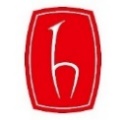 T.C.
HACETTEPE ÜNİVERSİTESİ
Atatürk İlkeleri ve İnkılap Tarihi EnstitüsüYÖKSİS VERİ TABANI MEZUNİYET BİLGİ GÜNCELLEME FORMUNOT 1 : Enstitümüzden mezun olan ancak YÖKSİS veri tabanında mezuniyeti gözükmeyen mezunlarımızın bu formu doldurarak kimlik fotokopileri ile birlikte pdf /jpeg formatında ait@hacettepe.edu.tr eposta adresine göndermeleri gerekmektedir. NOT 2 : Yükseköğretim Kurulu Başkanlığının 24/07/2017 tarih ve 75850160-301.01-50125 sayılı yazısı gereği 1982 yılından önce mezun olanların YÖKSİS bilgi güncelleme işlemi yapılamamaktadır.T.C. Kimlik NoAdı Soyadı (Diplomada yazan Soyadınız)Baba AdıAnne AdıDoğum Yeri Doğum Tarihi (Gün/Ay/Yıl)Mezun Olunan Programİlk Kayıt Tarihi (Gün/Ay/Yıl)Mezuniyet Tarihi (Gün/Ay/Yıl)Mezuniyet NotuTelefon Numarasıe-posta adresi